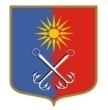 КИРОВСКИЙ МУНИЦИПАЛЬНЫЙ РАЙОНЛЕНИНГРАДСКОЙ ОБЛАСТИАДМИНИСТРАЦИЯОТРАДНЕНСКОГО ГОРОДСКОГО ПОСЕЛЕНИЯП О С Т А Н О В Л Е Н И Е                                                     от 12 декабря 2022 года  № 700Об утверждении Порядка предоставления администрацией МО «Город Отрадное» субсидии юридическим лицам (за исключением субсидий муниципальным учреждениям) на компенсацию недополученных доходов, связанных с предоставлением льгот на проезд отдельным категориям граждан при осуществлении регулярных перевозок по нерегулируемым тарифам на муниципальном маршруте в границах Отрадненского городского поселения Кировского муниципального района Ленинградской областиВ соответствии со статьей 78 Бюджетного кодекса Российской Федерации и постановлением Правительства Российской Федерации от 18 сентября 2020 г. №1492 (ред. от 21.09.2022) «Об общих требованиях к нормативным правовым актам, муниципальным правовым актам, регулирующим предоставление субсидий, в том числе грантов в форме субсидий, юридическим лицам, индивидуальным предпринимателям, а также физическим лицам - производителям товаров, работ, услуг, и о признании утратившими силу некоторых актов Правительства Российской Федерации и отдельных положений некоторых актов Правительства Российской Федерации», администрация МО «Город Отрадное» постановляет:1. Утвердить Порядок предоставления администрацией МО «Город Отрадное» субсидии юридическим лицам (за исключением субсидий муниципальным учреждениям) на компенсацию недополученных доходов, связанных с предоставлением льгот на проезд отдельным категориям граждан при осуществлении регулярных перевозок по нерегулируемым тарифам на муниципальном маршруте в границах Отрадненского городского поселения Кировского муниципального района Ленинградской области согласно приложению.2. Постановление администрации МО «Город Отрадное» от 11.08.2022г. №470 «Об утверждении Порядка предоставления администрацией МО «Город Отрадное» субсидии юридическим лицам (за исключением субсидий муниципальным учреждениям) на компенсацию недополученных доходов, связанных с предоставлением льгот на проезд отдельным категориям граждан при осуществлении регулярных перевозок по нерегулируемым тарифам на муниципальном маршруте в границах Отрадненского городского поселения Кировского муниципального района Ленинградской области» считать утратившим силу.2. Настоящее постановление вступает в силу со дня опубликования и распространяется на правоотношения, возникшие с 01 января 2023 года.3. Настоящее постановление подлежит официальному опубликованию в газете «Отрадное вчера, сегодня, завтра», сетевом издании «Отрадное вчера, сегодня, завтра» и размещается в сети Интернет на официальном сайте органов местного самоуправления МО «Город Отрадное» www.otradnoe-na-nеve.ru .4. Контроль за исполнением настоящего постановления оставляю за собой.Первый заместитель главы администрации          						А.С.Морозов                                                     Разослано: в дело – 2, ФЭУ, отдел учета и отчетностиПриложениек постановлению администрацииот 12 декабря 2022 года  № 700«Об утверждении Порядка предоставления администрацией МО «Город Отрадное» субсидии юридическим лицам (за исключением субсидий муниципальным учреждениям) на компенсацию недополученных доходов, связанных с предоставлением льгот на проезд отдельным категориям граждан при осуществлении регулярных перевозок по нерегулируемым тарифам на муниципальном маршруте в границах Отрадненского городского поселения Кировского муниципального района Ленинградской области»ПОРЯДОКпредоставления администрацией МО «Город Отрадное» субсидии юридическим лицам (за исключением субсидий муниципальным учреждениям) на компенсацию недополученных доходов, связанных с предоставлением льгот на проезд отдельным категориям граждан при осуществлении регулярных перевозок по нерегулируемым тарифам на муниципальном маршруте в границах Отрадненского городского поселения Кировского муниципального района Ленинградской области1.Общие положения1.1. Порядок предоставления администрацией МО «Город Отрадное» субсидии юридическим лицам (за исключением субсидий муниципальным учреждениям) на компенсацию недополученных доходов, связанных с предоставлением льгот на проезд отдельным категориям граждан при осуществлении регулярных перевозок по нерегулируемым тарифам на муниципальном маршруте в границах Отрадненского городского поселения Кировского муниципального района Ленинградской области (далее – Порядок, Субсидия) определяет:- общие положения предоставления Субсидии;- условия и порядок предоставления Субсидии;- требования к отчетности;- требования об осуществлении контроля за соблюдением условий, целей, результатов и порядка предоставления Субсидии и ответственности за их нарушение.1.2.Результатом предоставления субсидии является компенсация недополученных доходов, связанных с предоставлением льгот на проезд отдельным категориям граждан при осуществлении регулярных перевозок по нерегулируемым тарифам на муниципальном маршруте в границах Отрадненского городского поселения Кировского муниципального района Ленинградской области, предусмотренных решением совета депутатов МО «Город Отрадное» «Об установлении льгот на проезд отдельным категориям граждан при осуществлении регулярных перевозок по нерегулируемым тарифам на муниципальном маршруте в границах Отрадненского городского поселения Кировского муниципального района Ленинградской области» от 05 августа 2022 года №38.Субсидии предоставляются из бюджета Отрадненского городского поселения Кировского муниципального района Ленинградской области (далее – МО «Город Отрадное») в соответствии со сводной бюджетной росписью, в пределах объема бюджетных ассигнований и установленных лимитов бюджетных обязательств на очередной финансовый год и плановый период.Главным распорядителем бюджетных средств по предоставлению субсидий из бюджета МО «Город Отрадное» является администрация МО «Город Отрадное» (далее - Администрация).1.3.Получателем субсидии является общество с ограниченной ответственностью «Невская линия» в соответствии с решением совета депутатов МО «Город Отрадное» «Об установлении льгот на проезд отдельным категориям граждан при осуществлении регулярных перевозок по нерегулируемым тарифам на муниципальном маршруте в границах Отрадненского городского поселения Кировского муниципального района Ленинградской области» от 05 августа 2022 года №38.1.4. Заключения казенным учреждением, подведомственным администрации МО «Город Отрадное», соглашения  с получателем субсидии, осуществляющим оказание услуг физическим лицам на бесплатной (частично платной) основе, в том числе по регулируемым ценам (тарифам), невозможно. 2.Условия предоставления субсидий2.1.Условия предоставления Субсидий:2.1.1. наличие у Перевозчика недополученных доходов, связанных с предоставлением льгот на проезд отдельным категориям граждан при осуществлении регулярных перевозок по нерегулируемым тарифам на муниципальном маршруте в границах Отрадненского городского поселения Кировского муниципального района Ленинградской области;2.1.2. наличие свидетельства об осуществлении перевозок по маршруту регулярных перевозок, выданное администрацией МО «Город Отрадное»;2.1.3.представление Перевозчиком заявления на получение субсидии в соответствии с требованиями, предусмотренными пунктом 5.2 настоящего Порядка;2.1.4.заключение между Перевозчиком и Администрацией соглашения о предоставлении субсидии (далее - Соглашение) в соответствии с типовой формой, утвержденной Администрацией, и выполнение его условий;2.1.5.предоставление Перевозчиком документов, предусмотренных пунктом 5.11. настоящего Порядка;2.1.6.соблюдение сроков представления расчетов на получение Субсидий за очередной месяц.2.2.Требования, которым должен соответствовать на дату заключения соглашения о предоставлении Субсидии, Перевозчик:2.2.1.Перевозчик не должен являться иностранным юридическим лицом, а также российским юридическим лицом, в уставном (складочном) капитале которого доля участия иностранных юридических лиц, местом регистрации которых является государство или территория, включенные в утверждаемый Министерством финансов Российской Федерации перечень государств и территорий, предоставляющих льготный налоговый режим налогообложения и (или) не предусматривающих раскрытия и предоставления информации при проведении финансовых операций (офшорные зоны) в отношении таких юридических лиц, в совокупности превышает 50 процентов;2.2.2.Перевозчик не должен получать средства из бюджета МО «Город Отрадное» в соответствии с иными нормативными правовыми актами, муниципальными правовыми актами на цели, указанные в пункте 1.2. настоящего Порядка.2.3.Предоставление Субсидий приостанавливается в случае:2.3.1. банкротства, реорганизации юридического лица, а в отношении индивидуального предпринимателя - прекращение деятельности в качестве индивидуального предпринимателя;2.3.2. непредставления отчетности и документов, установленных настоящим Порядком.2.4. Предоставление Субсидий прекращается в случаях:2.4.1. нецелевого использования Перевозчиком предоставленных денежных средств;2.4.2. неисполнения или ненадлежащего исполнения Перевозчиком обязательств, предусмотренных Соглашением.2.5. Заключая Соглашение, перевозчик соглашается на осуществление в отношении него проверки администрацией как получателем бюджетных средств соблюдения порядка и условий предоставления субсидии, в том числе в части достижения результатов предоставления субсидии, а также проверки органами государственного (муниципального) финансового контроля соблюдения получателем субсидии порядка и условий предоставления субсидии в соответствии со статьями 268.1 и 269.2 Бюджетного кодекса Российской Федерации.3. Льготные категории пассажиров3.1. Льгота на проезд пассажиров при осуществлении регулярных перевозок по нерегулируемым тарифам на муниципальном маршруте в границах Отрадненского городского поселения Кировского муниципального района Ленинградской области предоставляется:3.1.1. гражданам, постоянно или преимущественно проживающим на территории г. Отрадное3.1.2.почетные жители г.ОтрадноеIV. Порядок определения размера субсидий.4.1. Размер Субсидии за очередной месяц за перевозку пассажиров, относящихся к указанной в пункте 3.1.1. категории, рассчитывается по формуле:Scубс = (Pполн – Pл) x Vл, где:
       Scубс - размер субсидии Перевозчику;Pполн – полная расчетная стоимость проездного билета;Pл - стоимость льготного проездного билета;Vл – количество проданных проездных билетов льготной категории граждан, указанных в п.3.1.1.4.2. 4.1. Размер Субсидии за очередной месяц за перевозку пассажиров, относящихся к указанной в пункте 3.1.2. категории, рассчитывается по формуле:Scубс = (Pполн – Pл) x Vл, где:Scубс - размер субсидии Перевозчику;Pполн – полная расчетная стоимость проездного билета;Pл - стоимость льготного проездного билета;Vл – количество проданных проездных билетов льготной категории граждан, указанных в п.3.1.2.V. Порядок предоставления субсидий и требования к отчетности5.1. При выполнении условий и требований, указанных в пунктах 2.1.1, 2.1.2. и 2.2. настоящего Порядка, Администрация заключает с Перевозчиком Соглашение в соответствии с типовой формой, согласно Приложению 1 к настоящему порядку.5.2.Для заключения Соглашения и предоставления Субсидии Перевозчик направляет в администрацию МО «Город Отрадное» заявление установленного образца в двух экземплярах по форме согласно приложению 2 к настоящему Порядку.5.3.Перевозчик вправе предоставить дополнительно к заявлению следующие документы:5.3.1.копию свидетельства о государственной регистрации физического лица в качестве индивидуального предпринимателя или копию свидетельства о государственной регистрации юридического лица, заверенную Перевозчиком (для индивидуальных предпринимателей - подписью индивидуального предпринимателя – Перевозчика (с расшифровкой подписи) и датой заверения; для юридического лица - подписью руководителя Перевозчика (с расшифровкой подписи), печатью организации - Перевозчика и датой заверения, а в случае если от имени индивидуального предпринимателя или юридического лица выступает уполномоченный представитель – подписью уполномоченного представителя (с расшифровкой подписи) и датой заверения;5.3.2.копию свидетельства об осуществлении перевозок по маршруту регулярных перевозок, выданное администрацией МО «Город Отрадное», заверенную Перевозчиком.5.4.При отсутствии предоставленных Перевозчиком дополнительных документов, обозначенных в пунктах 5.3.1 и 5.3.2., Администрация в отношении Перевозчика:5.4.1.оформляет выписку из Единого государственного реестра юридических лиц – для юридических лиц или из Единого государственного реестра индивидуальных предпринимателей – для индивидуальных предпринимателей с сайта Федеральной налоговой службы (http://nalog.ru);5.4.2.оформляет и заверяет копию действующего свидетельства об осуществлении перевозок по маршруту регулярных перевозок, выданное администрацией МО «Город Отрадное».5.5.Перевозчик несет ответственность за полноту и достоверность представляемой информации.5.6. Основанием для отказа Перевозчику в предоставлении Субсидии является:5.6.1.несоответствие представленных документов требованиям пунктов 5.2. и 5.11. настоящего Порядка или непредставление (предоставление не в полном объеме) документов; 5.6.2.недостоверность представленной информации.5.7.Администрация рассматривает представленную Перевозчиком заявку в течение 5 рабочих дней с даты поступления заявки в Администрацию.5.8. При принятии Администрацией отрицательного решения – Администрация в течение 5 рабочих дней с даты поступления заявки в Администрацию направляет Перевозчику уведомление об отказе в предоставлении Субсидии с указанием оснований для отказа. Перевозчик вправе повторно подать заявку после устранения причин, послуживших основанием для отказа в предоставлении Субсидии.5.9. При принятии положительного решения о предоставлении субсидии Администрация в течение 5 рабочих дней с даты поступления заявки направляет Перевозчику проект соглашения о предоставлении Субсидии по типовой форме, установленной Администрацией.5.10.Перевозчик в течение 10 календарных дней со дня получения проекта соглашения о предоставлении Субсидии направляет в Администрацию подписанное соглашение.5.11. Перечисление субсидии осуществляется Администрацией на расчетный счет Перевозчика ежемесячно в срок до 15 числа очередного месяца Перевозчик предоставляет следующие документы, заверенные руководителем организации (для юридического лица) или индивидуальным предпринимателем и печатью Перевозчика (при наличии):5.11.1. Отчет об объеме перевозок пассажиров по видам оплаты, сформированный с использованием программного обеспечения АРМ ГИС АСОП ЛО (Автоматизированное рабочее место Государственной информационной системы Автоматизированная система оплаты проезда Ленинградской области);5.11.2. Отчет о перевозке пассажиров на зонном/километровом маршруте, сформированный с использованием программного обеспечения АРМ ГИС АСОП ЛО (Автоматизированное рабочее место Государственной информационной системы Автоматизированная система оплаты проезда Ленинградской области).5.12. Перечисление средств субсидии производится не позднее 15 календарных дней после представления Перевозчиком указанных в п.5.11. документов.5.13.Остаток неиспользованной Субсидии в отчетном финансовом году подлежит возврату в бюджет МО «Город Отрадное» не позднее последнего рабочего дня текущего финансового года.VI. Контроль (мониторинг) за соблюдением условий и порядка предоставления субсидий и ответственность за их нарушение.6.1. Перевозчик несет ответственность за целевое использование Субсидии и достоверность представленных сведений в соответствии с целями и условиями, предусмотренными настоящим Порядком и действующим законодательством.Перевозчик обязан вести мониторинг за соблюдением условий и порядка предоставления субсидий путем соблюдения ежегодного плана мероприятий по достижению результатов предоставления субсидии, а также составления ежемесячных отчетов о реализации плана мероприятий по достижению результатов предоставления субсидии.6.2. Решение об обязательной проверке соблюдения условий, целей и порядка предоставления Субсидий принимается Администрацией и органами муниципального финансового контроля.6.3. В случае нарушения условий предоставления Субсидии Перевозчик осуществляет возврат Субсидии в бюджет МО «Город Отрадное».6.4. Факт нарушения Перевозчиком условий предоставления Субсидии устанавливается Администрацией или органом муниципального финансового контроля.6.5. Администрация или орган муниципального финансового контроля в течение 7 календарных дней со дня выявления нарушения условий, установленных при предоставлении Субсидии, направляет Перевозчику требование о возврате Субсидии.6.6. Требование о возврате Субсидии должно быть исполнено Перевозчиком в течение 10 календарных дней со дня получения.6.7. В случае невыполнения в установленный срок требования о возврате Субсидии Администрация или орган муниципального финансового контроля обеспечивает возврат Субсидии в судебном порядке.Приложение 1 к Порядку предоставления администрацией МО «Город Отрадное» субсидии юридическим лицам (за исключением субсидий муниципальным учреждениям) на компенсацию недополученных доходов, связанных с предоставлением льгот на проезд отдельным категориям граждан при осуществлении регулярных перевозок по нерегулируемым тарифам на муниципальном маршруте в границах Отрадненского городского поселения Кировского муниципального района Ленинградской областиСоглашение о предоставлении администрацией МО «Город Отрадное» субсидии юридическим лицам (за исключением субсидий муниципальным учреждениям) на компенсацию недополученных доходов, связанных с предоставлением льгот на проезд отдельным категориям граждан при осуществлении регулярных перевозок по нерегулируемым тарифам на муниципальном маршруте в границах Отрадненского городского поселения Кировского муниципального района Ленинградской областиг.Отрадное		                             	                                                     ___________________ г.															Администрация Отрадненского городского поселения Кировского муниципального района Ленинградской области, именуемая в дальнейшем Администрация, в лице _________, с одной стороны, и _____________, с другой  стороны,  далее  именуемые "Стороны", в соответствии с Бюджетным кодексом   Российской   Федерации, заключили настоящее Соглашение о нижеследующем:I. Предмет Соглашения1.1. Предметом настоящего Соглашения является предоставление из бюджета МО «Город Отрадное» на _____ год субсидии: субсидия юридическим лицам (за исключением субсидий муниципальным учреждениям) на компенсацию недополученных доходов, связанных с предоставлением льгот на проезд отдельным категориям граждан при осуществлении регулярных перевозок по нерегулируемым тарифам на муниципальном маршруте в границах Отрадненского городского поселения Кировского муниципального района Ленинградской области.II. Финансовое обеспечение предоставления Субсидии    2.1.  Субсидия предоставляется на цели, указанные в разделе I настоящего Соглашения, в следующем размере: ____ рублей ____ копеек- по коду БК ________.III. Условия и порядок предоставления Субсидии3.1. Субсидия предоставляется в соответствии с Правилами предоставления субсидии:3.1.1. на цели, указанные в разделе I настоящего Соглашения;3.1.2. при представлении Получателем в Администрацию документов, подтверждающих     факт     недополученных доходов, связанных с предоставлением льгот на проезд отдельным категориям граждан при осуществлении регулярных перевозок по нерегулируемым тарифам на муниципальном маршруте в границах Отрадненского городского поселения Кировского муниципального района Ленинградской области», на компенсацию которых предоставляется Субсидия в соответствии с Порядком предоставления субсидии юридическим лицам (за исключением субсидий муниципальным учреждениям) на компенсацию недополученных доходов, связанных с предоставлением льгот на проезд отдельным категориям граждан при осуществлении регулярных перевозок по нерегулируемым тарифам на муниципальном маршруте в границах Отрадненского городского поселения Кировского муниципального района Ленинградской области, утвержденным постановлением администрации от 11 августа 2022 года  № 470 (далее – Порядок предоставления субсидии) и настоящим Соглашение;3.2. Перечисление Субсидии осуществляется в течение 15 календарных дней с даты представления Получателем субсидии документов, установленных Порядком предоставления субсидии на расчетный счет Получателя.3.3.Субсидии, не выплаченные в ____ году, предоставляются в первом квартале _____ года за счет и в пределах лимита бюджетных ассигнований, предусмотренных на соответствующие цели в финансовом году.3.4. Получатель субсидии согласен на осуществление в отношении него проверки администрацией МО «Город Отрадное» как получателем бюджетных средств соблюдения порядка и условий предоставления субсидии, в том числе в части достижения результатов предоставления субсидии, а также проверки органами государственного (муниципального) финансового контроля соблюдения получателем субсидии порядка и условий предоставления субсидии в соответствии со статьями 268.1 и 269.2 Бюджетного кодекса Российской Федерации.IV. Взаимодействие Сторон4.1. Администрация обязуется:4.1.1. обеспечить предоставление Субсидии в соответствии с разделом III настоящего Соглашения;4.1.2. осуществлять проверку представляемых Получателем документов, указанных в Порядке предоставления субсидии;4.1.3. обеспечивать перечисление Субсидии на счет Получателя, указанный в разделе VII настоящего Соглашения, в соответствии с пунктом 3.2 настоящего Соглашения;4.1.4. осуществлять контроль за соблюдением Получателем порядка, целей и условий предоставления Субсидии, установленных Порядком предоставления субсидии и настоящим Соглашением, в том числе в части достоверности представляемых Получателем в соответствии с настоящим Соглашением сведений, путем проведения плановых и (или) внеплановых проверок на основании документов, представленных    Получателем    по   запросу Администрации в соответствии с пунктом 4.3.4 настоящего Соглашения; 4.1.5. в случае установления Администрацией информации о факте(ах)  нарушения  Получателем  порядка,  целей и условий предоставления Субсидии,  предусмотренных  Порядком  предоставления  субсидии и настоящим Соглашением,  в том числе указания в документах, представленных Получателем в  соответствии  с настоящим Соглашением, недостоверных сведений направлять Получателю требование об обеспечении возврата Субсидии в бюджет МО «Город Отрадное» в размере и в сроки, определенные в указанном требовании;4.1.6. рассматривать предложения, документы и иную информацию, направленную Получателем, в том числе в соответствии с пунктом 4.4.1 настоящего Соглашения, в течение 5 рабочих дней со дня их получения и уведомлять Получателя о принятом решении (при необходимости);4.1.7. направлять разъяснения Получателю по вопросам, связанным с исполнением настоящего Соглашения, в течение 5 рабочих дней со дня получения обращения Получателя в соответствии с пунктом 4.4.2 настоящего Соглашения;4.1.8. выполнять иные обязательства в соответствии с бюджетным законодательством Российской Федерации и Правилами предоставления субсидии.4.2. Администрация вправе:4.2.1. принимать решение об изменении условий настоящего Соглашения, в том числе на основании информации и предложений, направленных Получателем в соответствии с пунктом 4.4.1 настоящего Соглашения, включая уменьшение размера Субсидии, а также увеличение размера Субсидии при наличии неиспользованных лимитов бюджетных обязательств, указанных в пункте 2.1 настоящего Соглашения, и при условии предоставления Получателем информации, содержащей финансово-экономическое обоснование данного изменения;4.2.2.  приостанавливать предоставление Субсидии в случае установления Администрацией информации о факте(ах) нарушения Получателем    порядка, целей   и   условий   предоставления   Субсидии, предусмотренных Порядком предоставления субсидии и настоящим Соглашением, в   том   числе   указания   в документах, представленных Получателем в соответствии с настоящим Соглашением, недостоверных сведений, до устранения указанных нарушений с обязательным уведомлением Получателя;4.2.3. запрашивать у Получателя документы и информацию, необходимые для осуществления контроля за соблюдением Получателем порядка, целей и условий предоставления Субсидии, установленных Порядком предоставления Субсидии и настоящим Соглашением, в соответствии с пунктом 4.1.6 настоящего Соглашения;4.2.4. осуществлять иные права в соответствии с бюджетным законодательством Российской Федерации и Правилами предоставления субсидии.4.3. Получатель обязуется:4.3.1. представлять в Администрацию документы, установленные Порядком предоставления субсидии, в том числе ежемесячный отчет о реализации плана мероприятий по достижению результатов предоставления субсидии по форме, установленной Приложением №2 к настоящему соглашению; 4.3.2. представлять в Администрацию отчеты о расходовании субсидии в порядке и сроки, установленные Порядком предоставления субсидии;4.3.3. направлять по запросу Администрации документы и   информацию, необходимые для осуществления контроля за соблюдением порядка, целей и условий предоставления Субсидии в соответствии с пунктом 4.2.3 настоящего Соглашения, в течение 5 рабочих дней со дня получения указанного запроса;4.3.4. в случае получения от Администрации требования в соответствии с пунктом 4.1.7 настоящего Соглашения:4.3.4.1. устранять факт(ы) нарушения порядка, целей и условий предоставления Субсидии в сроки, определенные в указанном требовании;4.3.4.2. возвращать в бюджет МО «Город Отрадное» Субсидию в размере и в сроки, определенные в указанном требовании;4.3.5.  обеспечивать полноту и достоверность сведений, представляемых в Администрацию в соответствии с настоящим Соглашением;4.3.6 выполнять   иные обязательства в соответствии с бюджетным законодательством Российской Федерации и Порядком предоставления субсидии.4.4. Получатель вправе:4.4.1. направлять в Администрацию предложения о внесении   изменений   в   настоящее Соглашение, в том числе в случае установления   необходимости   изменения размера Субсидии с приложением информации, содержащей   финансово-экономическое   обоснование   данного изменения;4.4.2. обращаться в Администрацию в целях получения разъяснений в связи с исполнением настоящего Соглашения;4.4.3. осуществлять иные права в соответствии с бюджетным законодательством Российской Федерации и Порядком предоставления субсидии.V. Ответственность Сторон5.1. В случае неисполнения или ненадлежащего исполнения своих обязательств по настоящему Соглашению Стороны несут ответственность в соответствии с законодательством Российской Федерации.VI. Заключительные положения6.1. Споры, возникающие между Сторонами в связи с исполнением настоящего Соглашения, решаются ими, по возможности, путем проведения переговоров с оформлением соответствующих протоколов или иных документов. При не достижении согласия споры между Сторонами решаются в судебном порядке.6.2. Настоящее Соглашение вступает в силу с даты его подписания лицами, имеющими право действовать от имени каждой из Сторон, но не ранее доведения лимитов бюджетных обязательств, указанных в пункте 2.1 настоящего Соглашения, и действует до полного исполнения Сторонами своих обязательств по настоящему Соглашению.6.3. Изменение настоящего Соглашения, в том числе в соответствии с положениями пункта 4.2.1 настоящего Соглашения, осуществляется по соглашению Сторон и оформляется в виде дополнительного соглашения к настоящему Соглашению.6.4. Расторжение настоящего Соглашения возможно в случае:6.4.1. реорганизации или прекращения деятельности Получателя;6.4.2. нарушения Получателем порядка, целей и условий предоставления Субсидии, установленных Правилами предоставления субсидии и настоящим Соглашением;6.5. Документы и иная информация, предусмотренные настоящим Соглашением, могут направляться Сторонами заказным письмом с уведомлением о вручении либо вручением представителем одной Стороны подлинников документов, иной информации представителю другой Стороны;6.6. Настоящее Соглашение заключено Сторонами в форме бумажного документа в двух экземплярах, по одному экземпляру для каждой из Сторон.VII. Платежные реквизиты СторонVIII. Подписи СторонПриложение №1 к Соглашению о предоставлении администрацией МО «Город Отрадное» субсидии юридическим лицам (за исключением субсидий муниципальным учреждениям) на компенсацию недополученных доходов, связанных с предоставлением льгот на проезд отдельным категориям граждан при осуществлении регулярных перевозок по нерегулируемым тарифам на муниципальном маршруте в границах Отрадненского городского поселения Кировского муниципального района Ленинградской областиПланмероприятий по достижению результатовпредоставления субсидиина 20___ годПодписи Сторон:Приложение №2 к Соглашению о предоставлении администрацией МО «Город Отрадное» субсидии юридическим лицам (за исключением субсидий муниципальным учреждениям) на компенсацию недополученных доходов, связанных с предоставлением льгот на проезд отдельным категориям граждан при осуществлении регулярных перевозок по нерегулируемым тарифам на муниципальном маршруте в границах Отрадненского городского поселения Кировского муниципального района Ленинградской областиОтчето реализации плана мероприятий по достижениюрезультатов предоставления субсидииПриложение 2 к Порядку предоставления администрацией МО «Город Отрадное» субсидии юридическим лицам (за исключением субсидий муниципальным учреждениям) на компенсацию недополученных доходов, связанных с предоставлением льгот на проезд отдельным категориям граждан при осуществлении регулярных перевозок по нерегулируемым тарифам на муниципальном маршруте в границах Отрадненского городского поселения Кировского муниципального района Ленинградской областиВ администрацию Отрадненского городского поселения Кировского муниципального района Ленинградской областиЗАЯВЛЕНИЕна получение субсидии           Прошу предоставить субсидию на компенсацию недополученных доходов, связанных с предоставлением льгот на проезд отдельным категориям граждан при осуществлении регулярных перевозок по нерегулируемым тарифам на муниципальном маршруте в границах Отрадненского городского поселения Кировского муниципального района Ленинградской области на _____ год.Полное наименование заявителя: _____________________________________________________Почтовый адрес, телефон, e-mail заявителя: ____________________________________________Юридический адрес: ________________________________________________________________Реквизиты заявителя: _______________________________________________________________К заявлению прилагается:____________________________________________________________Дата, подпись, печать (при наличии)Администрация МО «Город Отрадное».Наименование получателя субсидииНаименование главного распорядителя бюджетных средствНаименование субсидииВид документа(первичный - "0", уточненный - "1", "2", "3", "...") Наименование результата предоставления субсидии, контрольной точкиЕдиница измеренияПлановое значение результата предоставления субсидии, контрольной точкиПлановый срок достижения результата предоставления субсидии, контрольной точки на текущий финансовый годРезультат предоставления субсидии:Контрольная точка 1: Для оказания услуги (выполнения работы) подготовлено материально-техническое(кадровое) обеспечениеКонтрольная точка 2: Услуга оказана (работы выполнены)Наименование получателя субсидииНаименование главного распорядителя бюджетных средствНаименование субсидииПериодичность предоставленияежемесячноНаименование результата предоставления субсидии, контрольной точкиЕдиница измеренияЗначение результата предоставления субсидии, контрольной точкиЗначение результата предоставления субсидии, контрольной точкиПлановый срок достижения результата предоставления субсидии, контрольной точки на текущий финансовый годПлановый срок достижения результата предоставления субсидии, контрольной точки на текущий финансовый годПричины отклоненияНаименование результата предоставления субсидии, контрольной точкиЕдиница измеренияПлановоеФактическоеПлановоеФактическоеПричины отклоненияРезультат предоставления субсидии:Контрольная точка 1: Для оказания услуги (выполнения работы) подготовлено материально-техническое(кадровое) обеспечениеДа/нетКонтрольная точка 2: Услуга оказана (работы выполнены)Количество рейсов